РЕШЕНИЕ 21.03. 2024                                           п. Чкаловский                                                                 № 134 Об утверждении ежегодного отчета  Главы   муниципального образования Чкаловский сельсовет за 2023 год о результатах деятельности 		Заслушав и обсудив отчет главы сельсовета о работе муниципального образования  Чкаловский сельсовет за 2023 год, Совет депутатов решил:	1. Утвердить отчет главы муниципального образования Чкаловский сельсовет Хакимова Ильдара Рауфовича  о результатах деятельности за 2023 год с оценкой «удовлетворительно»  (отчет прилагается).	2. Настоящее решение вступает в силу со дня  подписания, подлежит обнародованию.Председатель	         Р.В. ГельцеваСовета депутатов                                                                                               Глава   муниципального образования                                           И.Р. Хакимов Приложение                                                                                                                к решению Совета депутатов                                                                                                                от  21.03.2024    № 134 ОТЧЁТГлавы муниципального образования Чкаловский сельсовет о результатах деятельности за 2023 годВ соответствии с действующим Федеральным законодательством, Глава администрации муниципального образования ежегодно отчитываются перед Советом  депутатов и перед населением о проделанной работе.  Сегодня вашему вниманию представляется отчет о работе администрации за 2023 год.          1.Оценка социально-экономического положения:В собственности сельсовета находится муниципальное имущество: административное здание, сельский Дом культуры, клуб пос. Сосновка,  баня, здание общежития, два трактора, водопроводы-3(три), индивидуальные жилые дома  и квартиры в многоквартирных жилых домах .Продолжает действовать муниципальное казенное предприятие «Чкаловский» (МКП «Чкаловский») муниципального образования Чкаловский сельсовет. Предметом деятельности  предприятия является деятельность по удовлетворению общественных потребностей  муниципального образования в организации жилищно-коммунального обслуживания физических и юридических лиц. Основная деятельность - обслуживание водопровода и снабжение населения питьевой водой, благоустройство территории.На территории сельсовета имеются организации и учреждения, которые не состоят на балансе сельсовета: МБОУ «Чкаловская средняя общеобразовательная школа», МДОУ «Чкаловский детский сад»,   «Чкаловская врачебная амбулатория», две аптеки,  магазины частных предпринимателей, один магазин Асекеевского потребительского общества (в пос. Сосновка), почта России, имеется банкомат. Несмотря на самостоятельность перечисленных организаций, сельсовет не снимает с себя ответственность за контроль и организацию работы данных учреждений и организаций.	Все объекты, расположенные на территории сельсовета,  отапливаются газом. За отчетный период перебоев с теплоснабжением не возникало, в течение всего отопительного сезона поддерживался установленный тепловой режим.2.Основные направления деятельности в отчетном периоде, достигнутые по ним результаты.Главным инструментом реализации полномочий  муниципального образования в части проведения социальной, финансовой политики является бюджет сельского поселения. Сельсовет имеет собственный бюджет, утверждаемый Советом депутатов.Разработку  проекта бюджета  осуществляет администрация сельсовета. Доходы бюджета формируются, главным образом, за счет безвозмездных поступлений регионального бюджета, доходов от уплаты  региональных и местных налогов.            Основные направления деятельность и фактическое исполнение бюджета           3. Информация об исполнительно-распорядительной деятельности администрации по вопросам местного значения, закрепленным за муниципальным образованием.Администрация сельсовета осуществляла  свою деятельность в соответствии с законодательными и нормативными актами Российской Федерации, Оренбургской области, решениями представительного органа, постановлениями и распоряжениями главы сельсовета, уставом и Положением об администрации сельсовета.  	Администрация сельсовета ежедневно работает, взаимодействуя как с населением, так со всеми сотрудниками отделов администрации района, решая многие очень важные вопросы. Поступило 451 входящих документа, отправлено адресатам 670 исходящих документа. Ответы на запросы, подготовка отчетов, постоянное взаимодействие с органами полиции, прокуратуры, осуществление выездов, работа комиссий, все это занимает наибольший объем рабочего времени. В 2023 году зарегистрировано и рассмотрено 3 устных обращения граждан , 5 письменных  заявлений  граждан, 2 обращения через ПОС ЕПГУ. Выдано справок – 607. Помогали в решении вопросов, связанных с оформлением документов на оформление недвижимого имущества, приватизации муниципального жилья. 		За 2023 год администрацией принято 317 постановлений, главой сельсовета принято 38 распоряжений по основной деятельностиВ  администрации сельсовета на контроле находятся семьи, имеющие  несовершеннолетних детей и имеющих задолженность по оплате за  коммунальные услуги, с ними проводится постоянная работа, направленная на ликвидацию образовавшейся задолженности.На территории сельсовета создана   жилищная  комиссия.  За 2023                                                                                                                                                                                                                                                                                                                                                                                                                                                                                                                                                                          год провели 7 заседаний  жилищной комиссии. На учет в качестве нуждающихся в  улучшении жилищных условий были приняты 2 семьи, сняты с учета 5 семей, улучшили жилищные условия 3 семьи. Состоят на учете 8 семей.	Администрацией сельсовета ведется учет семей по категориям, данные учета регулярно представляются в  администрацию района, Комплексный Центр социального обслуживания населения, УСЗН, Отдел внутренних дел. В настоящее время на территории  сельсовета проживают: многодетных семей - 32; неполных семей с детьми - 19; семей с детьми – инвалидами  - 5. Вдов умерших участников войны проживает -2, тружеников тыла -3.            В рамках акции «Сохрани жизнь себе и своему ребенку», с целью профилактики пожарной безопасности создана Рабочая  группа при администрации Чкаловского сельсовета по  проведению  рейдов совместно с   участковым, социальным работником  в неблагополучные семьи, опекунские семьи, многодетные семьи,  осуществляется  контроль за воспитанием детей в малообеспеченных семьях. Администрацией сельсовета постоянно  оказывалась  помощь районному  отделу опеки и попечительства.	В целях пресечения и предупреждения совершения административных правонарушений администрацией муниципального образования  Чкаловский сельсовет регулярно проводятся разъяснительные беседы, памятки размещаются на сайте, информационных стендах. Проводятся рейды совместно с участковым Калимовым И.В. в ходе которых выявляются лица незаконно занимающиеся продажей алкогольной продукции. Проводится профилактическая работа с лицами ранее судимыми  и освободившимися из мест лишения свободы.            Работает административная комиссия. За 2023 год административной комиссией рассмотрено 10 дел об административных правонарушениях, 4 дела прекращены, вынесены наказания в виде предупреждения (0) и штрафа (6 ) на сумму 7000 руб.За отчетный период по исполнению нотариальных действий было  оформлено и выдано гражданам: 26 документов. Специалистами администрации сельсовета проводилась  разъяснительная работа по вопросам уплаты налогов.                Производился учет, подготовка документов  и контроль за работой граждан, направленных на обязательные работы: - уголовно – исправительной инспекцией с Асекеево  -0 человека;  - судебными приставами Асекеевского районного отдела - 3 человека.- центром занятости населения Асекеевкого района – 1 человек        Ведется работа по первичному воинскому учету граждан, Не остаются без внимания ветераны боевых действий в Афганистане, семьи мобилизованных граждан.  Постоянно ведется сбор гуманитарной помощи в зону СВО.       Администрация сельсовета работает в постоянном взаимодействии с участковым инспектором полиции. Совместно с участковым инспектором были проведены  комплексные  профилактические мероприятия по профилактике  административных правонарушений и  преступлений на территории муниципального образования.  В случае проведения на территории сельсовета массовых мероприятий, сведения о дате и месте проведения представлялись в  ОВД  Асекеевского района.Проекты решений и постановлений муниципального образования Чкаловский сельсовет направляются в прокуратуру района. Обязательным условием эффективной работы администрации сельсовета является максимальная открытость её деятельности, достоверность и доступность информации. Информационным источником для изучения деятельности нашего муниципального образования является официальный сайт администрации  и газета «Чкаловский вестник», где размещаются нормативные документы и другая информация.  Создана страничка в социальных сетях «Чкаловский сельсовет» в Контакте и Одноклассниках.За деятельностью администрации сельсовета ведется постоянный контроль различных надзорных органов. За прошедший год были проверки: Государственной инспекцией по пожарному надзору г.Бугуруслана, Бугурусланского, Асекеевского и Северного районов, Государственной инспекцией БДД ОГИБДД Отделения МВД России по Асекеевскому району, прокуратурой  района и др.        Работниками  культуры Чкаловского СДК проводились  следующие мероприятия: концерты к 23 февраля, 8 марта, международному дню защиты детей, ко дню пожилого человека, ко дню матери, новогоднее представление и др.     Коллектив художественной самодеятельности Чкаловского СДК принимал активное участие  в районных  смотрах и конкурсных программах.Активно проводилась на территории сельсовета и спортивная работа. На стадионе муниципального образования проводились спортивные соревнования районного масштаба по футболу. Привлечение к спорту способствует снижению роста преступности и увеличению занятости среди молодежи и подростков.            На территории сельсовета имеется один пожарный автомобиль. Регулярно проводится текущий ремонт автомобиля. Пожарные периодически  проходят обучение, организовано круглосуточное дежурство пожарных.Ведется работа по противопожарной безопасности.За 2023 год  на территории сельсовета произошло несколько возгораний сухой травы. В целях  недопущения пожаров на подведомственной территории  за последнее время  приняты следующие меры:	1) принят ряд нормативных правовых актов, направленных на предотвращение пожаров на подведомственной территории:	2) создана комиссия по предупреждению и ликвидации чрезвычайных ситуаций и обеспечению пожарной безопасности; 	3) проводилась постоянная  работа среди населения по пропаганде в области пожарной безопасности:     - рабочей группой, созданной при администрации сельсовета, осуществлялся подворный обход жителей с вручением памяток по пожарной безопасности, в многодетных семьях, в семьях социального риска установлены автономные дымовые извещатели.В течение года   проводилась  работа  по благоустройству  населенных пунктов, расположенных на территории  нашего муниципального  образования  Основными направлениями деятельности в области благоустройства  были:Благоустройство Центрального парка  по ул. Рабочая-1: посадка петуний в клумбы парка, обкос сорной растительности.  В зимнее время уборка снега с пешеходных дорожек и сцены.Уборка территории вокруг православного и мусульманского кладбищ и регулярный вывоз мусора из контейнеров.Принятие участия в акции чистые берега, уборка мусора на берегу реки Большой КинельПроведение праздника районного масштаба  День семьи, любви и верности.	5) Определение мест выпаса домашних животных;	6) Проводилась работа по скашиванию сорной растительности в населенном пункте в общественных местах, по уборке несанкционированных свалок, проводилась работа с населением по разъяснению правил благоустройства, содержанию придомовых территорий.            7) В зимнее время ведется уборка от снега дорог и других общественных территорий на тракторе МТЗ 82, принадлежащему МО Чкаловский сельсовет. 	 4.  Организация деятельности представительного органа муниципального образования.  Совместно с администрацией сельсовета ведет свою работу Совет депутатов.    Совет депутатов сельсовета состоит из 12 депутатов. Имеются постоянные комиссии: по социальной политике, по бюджетной политике.  Работа Совета депутатов  проводилась  по плану, утвержденному на текущий год на заседании Совета депутатов. 	  В рамках нормотворческой деятельности за отчетный период проведено 5  заседаний Совета депутатов, на которых  рассматривались и были приняты 27 решений, в том числе 9 нормативных правовых акта. Совет депутатов ставит вопросы перед главой администрации для дальнейшего их решения. Вопросы связаны в основном с благоустройством населенного пункта.        5. Деятельность Главы муниципального образования по решению вопросов, поставленных перед главой Советом депутатов, достигнутые результаты.         Перед Главой сельсовета  были поставлены следующие вопросы:         - содержание Центрального парка по ул. Рабочая-1 (освещение парка, обкос растительности, закупили и высадили рассаду цветов в клумбы, полив цветов и саженцев деревьев);         - обкос сорной растительности на территории поселка         - ремонт дорог , очистка дорог от снега          - ремонт водопровода .	  Регулярно проводились  совещания с руководителями организаций и учреждений, расположенных на территории сельсовета. За  отчетный период  наиболее важными вопросами, обсуждаемыми в ходе проведенных совещаний были:  противопожарная безопасность, собираемость налогов, подготовка ко  Дню Победы,  Дню пожилых людей, Дню инвалида, подготовка организаций и учреждений к работе в зимних условиях.         6. Основные цели и направления деятельности на предстоящий период.	Несмотря на большой объем  проделанной работы,  основные задачи, которые   предстоит выполнить в ближайшее время   следующие: - необходимо активизировать работу правоохранительных органов по профилактике правонарушений на территории поселения; - продолжить работу по капитальному ремонту системы водоснабжения, участие в программе «Комплексное развитие коммунальной инфраструктуры», ремонт водопровода ул. Полевая, ул.Лесная-2, ул.Спортивная  - по ремонту внутрипоселковых дорог:     - заниматься вопросами уличного освещения;     - постоянно проводить благоустройство населенных пунктов, проведение субботников по благоустройству территории, вырубку и очистку территорий кладбищ, содержание в надлежащем виде Обелиска в честь воинов,  погибших в годы Великой Отечественной  войны 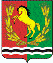 СОВЕТ ДЕПУТАТОВМУНИЦИПАЛЬНОГО ОБРАЗОВАНИЯ ЧКАЛОВСКИЙ СЕЛЬСОВЕТАСЕКЕЕВСКОГО РАЙОНА ОРЕНБУРГСКОЙ ОБЛАСТИчетвертого созываПоказателиЕд.изм20222023Демографические показателиЧисленность постоянного населениячел17731700Численность родившихсячел95Численность умершихчел3924Сельское хозяйствоПоголовье скота и птицы во всех категориях хозяйства- КРС - всегоголов176176свиньиголов160162овцыголов331331птицаголов490470Малое предпринимательство Количество  субъектов  малого  предпринимательства – всего( количество/ среднесписочная  численность  работников)единиц/ человек10/3010/30       В  том  числе: Крестьянские  (фермерские) хозяйстваединиц/ человек1/11/1 Розничная  торговля (магазины, аптека)единиц/ человек8/188/18 Другие  виды  деятельности (пекарня, ) единиц/ человек1/81/8Развитие социальной сферы Количество  мест  в  общеобразовательных  учрежденияхединиц350350 Число  обучающихся  в  общеобразовательных  учреждениях человек200190 Количество  мест  в  дошкольных  учрежденияхединиц7575 Число  посещающих  дошкольные  учреждениячеловек7575 Количество  больничных   коек  единиц00 Число посещений  амбулаторно- поликлинических  посещений  в  смену ( среднегодовое)Чел. В  смену1818Доходы бюджета за 2023 годДоходы бюджета за 2023 годДоходы бюджета за 2023 годДоходы бюджета за 2023 годДоходы бюджета за 2023 годНаименование показателяУтвержденные бюджетные назначенияИсполненоНеисполненные назначенияНеисполненные назначения14566Доходы бюджета - всего10 925 300,0010 862 665,5462 634,4662 634,46в том числе:Налог на доходы физических лиц с доходов, источником которых является налоговый агент, за исключением доходов, в отношении которых исчисление и уплата налога осуществляются в соответствии со статьями 227, 227.1 и 228 Налогового кодекса Российской Федерации, а также доходов от долевого участия в организации, полученных в виде дивидендов883 000,00803 145,7279 854,2879 854,28Налог на доходы физических лиц с доходов, полученных от осуществления деятельности физическими лицами, зарегистрированными в качестве индивидуальных предпринимателей, нотариусов, занимающихся частной практикой, адвокатов, учредивших адвокатские кабинеты, и других лиц, занимающихся частной практикой в соответствии со статьей 227 Налогового кодекса Российской Федерации0,0032,780,000,00Налог на доходы физических лиц с доходов, полученных физическими лицами в соответствии со статьей 228 Налогового кодекса Российской Федерации0,004 558,340,000,00Доходы от уплаты акцизов на дизельное топливо, подлежащие распределению между бюджетами субъектов Российской Федерации и местными бюджетами с учетом установленных дифференцированных нормативов отчислений в местные бюджеты (по нормативам, установленным федеральным законом о федеральном бюджете в целях формирования дорожных фондов субъектов Российской Федерации)429 700,00547 203,830,000,00Доходы от уплаты акцизов на моторные масла для дизельных и (или) карбюраторных (инжекторных) двигателей, подлежащие распределению между бюджетами субъектов Российской Федерации и местными бюджетами с учетом установленных дифференцированных нормативов отчислений в местные бюджеты (по нормативам, установленным федеральным законом о федеральном бюджете в целях формирования дорожных фондов субъектов Российской Федерации)3 000,002 858,00142,00142,00Доходы от уплаты акцизов на автомобильный бензин, подлежащие распределению между бюджетами субъектов Российской Федерации и местными бюджетами с учетом установленных дифференцированных нормативов отчислений в местные бюджеты (по нормативам, установленным федеральным законом о федеральном бюджете в целях формирования дорожных фондов субъектов Российской Федерации)531 200,00565 577,930,000,00Доходы от уплаты акцизов на прямогонный бензин, подлежащие распределению между бюджетами субъектов Российской Федерации и местными бюджетами с учетом установленных дифференцированных нормативов отчислений в местные бюджеты (по нормативам, установленным федеральным законом о федеральном бюджете в целях формирования дорожных фондов субъектов Российской Федерации)-56 700,00-59 576,640,000,00Единый сельскохозяйственный налог0,002 846,500,000,00Налог на имущество физических лиц, взимаемый по ставкам, применяемым к объектам налогообложения, расположенным в границах сельских поселений95 000,0084 835,3810 164,6210 164,62Земельный налог с организаций, обладающих земельным участком, расположенным в границах сельских поселений40 000,00651 478,670,000,00Земельный налог с физических лиц, обладающих земельным участком, расположенным в границах сельских поселений1 013 000,00273 205,03739 794,97739 794,97Государственная пошлина за совершение нотариальных действий должностными лицами органов местного самоуправления, уполномоченными в соответствии с законодательными актами Российской Федерации на совершение нотариальных действий6 000,004 400,001 600,001 600,00Административные штрафы, установленные законами субъектов Российской Федерации об административных правонарушениях, за нарушение муниципальных правовых актов0,001 000,000,000,00Дотации бюджетам сельских поселений на выравнивание бюджетной обеспеченности из бюджета субъекта Российской Федерации7 682 600,007 682 600,000,000,00Прочие дотации бюджетам сельских поселений170 000,00170 000,000,000,00Субвенции бюджетам сельских поселений на осуществление первичного воинского учета органами местного самоуправления поселений, муниципальных и городских округов128 500,00128 500,000,000,00Расходы бюджета за 2023 годРасходы бюджета за 2023 годРасходы бюджета за 2023 годРасходы бюджета за 2023 годНаименование показателяУтвержденные бюджетные назначения(руб)Исполнено(руб)Глава муниципального образования805 000799 047,77Аппарат управления, в том числе:-Расходы на ГСМканц.товары,хоз.товары,стороительные материалы, зап.части на автомобиль;-ремонт автомобиля2 214 769,80119 100175 000155 0002 163 241,30111 015,04173 686,50154 116Пожарная безопасность, в том числе:-расходы на гсм-оплата услуг пожарникам -оплата коммунальных услуг(свет,газ,телефон)-зап.части на Урал 1 048 800160 300643 500117 20071 5001 031 433,24155 670,54643 500107 943,6468 370Дорожный фонд, в том числе :-электротовары для уличного освещения - содержание дорог (расчистка снега, обкашивание, грейдирование, освещение);- приобретение щебня 1 078 700124 000881 704,1555 0001 059 699,15123 985881 704,1554 010Коммунальное хозяйство,В том числе:-частичный ремонт (раскопка траншей, ремонт частотников;- приобретение частотного преобразователя, печи для бани, мотопомпы;-хоз.товары 301 602120 000104 05077 000301 311,79120 000104 05077 000Жилищное хозяйство,В том числе:- взносы на кап.ремонт - строительные материалы, оборудование, работы по ГПХ316 200206 984,43108 000316 200206 984,43108 000Прочее благоустройство, В том числе:-оплата по договорам ГПХ работникам- ремонт трактора- гсм на МТЗ;- хоз.товары, запчасти2 329 6001 311 00096 000229 000607 0002 320 8841 311 00096 000229 000607 000Культура, (СДК, библиотека)в том числе расходы на:-подписка на газеты и журналы,состоавление сметы;- коммунальные расходы;- приобретение мебели для библиотеки- хоз.товары,канц.товары, материал для костюмов;- передаваемые трансферты (зар.плата работников культуры);- оплата за услуги по договору ГПХ (технички) 2 366 00028 000113 000170 00053 0001 505 300300 2002 363 00028 000113 000170 00053 0001 505 300300 200Физическая культура и спорт0 0 Передаваемые трансферты на ЦБ296 300296 300Внесение изменений в ЕГРН территориальных зон29 00029 000итого10 925 30010 808 300